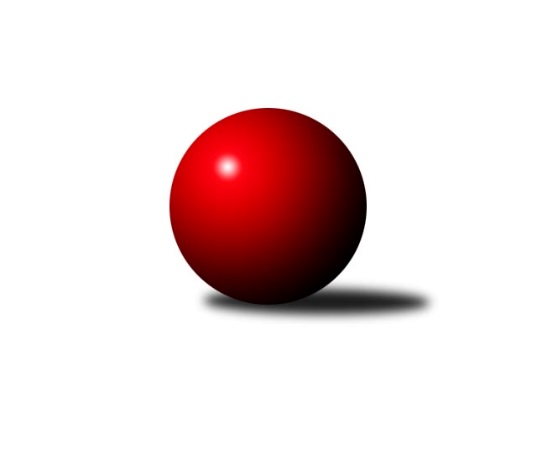 Č.4Ročník 2010/2011	26.5.2024 2.KLM A 2010/2011Statistika 4. kolaTabulka družstev:		družstvo	záp	výh	rem	proh	skore	sety	průměr	body	plné	dorážka	chyby	1.	KK SDS Sadská	4	3	0	1	22.0 : 10.0 	(58.5 : 37.5)	3367	6	2189	1178	11	2.	KK Hvězda Trnovany	4	3	0	1	21.5 : 10.5 	(57.0 : 39.0)	3292	6	2148	1145	13.5	3.	Sokol Kolín	4	3	0	1	19.0 : 13.0 	(49.0 : 47.0)	3235	6	2129	1106	14	4.	SKK Vrchlabí	3	2	1	0	15.0 : 9.0 	(42.0 : 30.0)	3268	5	2173	1095	14	5.	SKK Rokycany	4	2	0	2	16.0 : 16.0 	(48.0 : 48.0)	3271	4	2173	1098	19	6.	TJ Loko České Velenice	4	2	0	2	16.0 : 16.0 	(46.0 : 50.0)	3228	4	2144	1084	19.5	7.	SKK Bohušovice	4	2	0	2	13.0 : 19.0 	(41.0 : 55.0)	3169	4	2136	1033	30	8.	Vltavan Loučovice	4	1	1	2	15.0 : 17.0 	(47.5 : 48.5)	3180	3	2135	1045	24.5	9.	SK Škoda VS Plzeň	4	1	1	2	15.0 : 17.0 	(44.5 : 51.5)	3251	3	2167	1084	27	10.	TJ Sokol Duchcov	3	1	0	2	8.0 : 16.0 	(33.5 : 38.5)	3244	2	2142	1102	19	11.	KK Lokomotiva Tábor	4	1	0	3	13.0 : 19.0 	(40.5 : 55.5)	3255	2	2176	1079	18	12.	SKK Jičín	4	0	1	3	10.5 : 21.5 	(44.5 : 51.5)	3226	1	2149	1078	22.3Tabulka doma:		družstvo	záp	výh	rem	proh	skore	sety	průměr	body	maximum	minimum	1.	Sokol Kolín	3	3	0	0	18.0 : 6.0 	(41.5 : 30.5)	3352	6	3416	3308	2.	KK SDS Sadská	2	2	0	0	13.0 : 3.0 	(33.0 : 15.0)	3368	4	3372	3364	3.	KK Hvězda Trnovany	2	2	0	0	13.0 : 3.0 	(32.0 : 16.0)	3357	4	3401	3313	4.	SKK Bohušovice	2	2	0	0	10.0 : 6.0 	(25.0 : 23.0)	3113	4	3127	3099	5.	SKK Rokycany	3	2	0	1	15.0 : 9.0 	(39.5 : 32.5)	3346	4	3350	3339	6.	Vltavan Loučovice	2	1	1	0	11.0 : 5.0 	(28.0 : 20.0)	3275	3	3316	3234	7.	SKK Vrchlabí	2	1	1	0	10.0 : 6.0 	(27.5 : 20.5)	3302	3	3320	3283	8.	KK Lokomotiva Tábor	1	1	0	0	7.0 : 1.0 	(12.0 : 12.0)	3290	2	3290	3290	9.	SK Škoda VS Plzeň	2	1	0	1	9.0 : 7.0 	(24.0 : 24.0)	3250	2	3275	3224	10.	TJ Loko České Velenice	2	1	0	1	8.0 : 8.0 	(21.5 : 26.5)	3306	2	3364	3247	11.	TJ Sokol Duchcov	0	0	0	0	0.0 : 0.0 	(0.0 : 0.0)	0	0	0	0	12.	SKK Jičín	2	0	0	2	4.5 : 11.5 	(20.5 : 27.5)	3155	0	3158	3152Tabulka venku:		družstvo	záp	výh	rem	proh	skore	sety	průměr	body	maximum	minimum	1.	SKK Vrchlabí	1	1	0	0	5.0 : 3.0 	(14.5 : 9.5)	3235	2	3235	3235	2.	KK SDS Sadská	2	1	0	1	9.0 : 7.0 	(25.5 : 22.5)	3345	2	3388	3301	3.	KK Hvězda Trnovany	2	1	0	1	8.5 : 7.5 	(25.0 : 23.0)	3260	2	3274	3246	4.	TJ Loko České Velenice	2	1	0	1	8.0 : 8.0 	(24.5 : 23.5)	3189	2	3258	3119	5.	TJ Sokol Duchcov	3	1	0	2	8.0 : 16.0 	(33.5 : 38.5)	3244	2	3350	3136	6.	SKK Jičín	2	0	1	1	6.0 : 10.0 	(24.0 : 24.0)	3262	1	3346	3177	7.	SK Škoda VS Plzeň	2	0	1	1	6.0 : 10.0 	(20.5 : 27.5)	3252	1	3303	3200	8.	SKK Rokycany	1	0	0	1	1.0 : 7.0 	(8.5 : 15.5)	3196	0	3196	3196	9.	Sokol Kolín	1	0	0	1	1.0 : 7.0 	(7.5 : 16.5)	3118	0	3118	3118	10.	Vltavan Loučovice	2	0	0	2	4.0 : 12.0 	(19.5 : 28.5)	3132	0	3213	3051	11.	SKK Bohušovice	2	0	0	2	3.0 : 13.0 	(16.0 : 32.0)	3197	0	3239	3155	12.	KK Lokomotiva Tábor	3	0	0	3	6.0 : 18.0 	(28.5 : 43.5)	3243	0	3253	3232Tabulka podzimní části:		družstvo	záp	výh	rem	proh	skore	sety	průměr	body	doma	venku	1.	KK SDS Sadská	4	3	0	1	22.0 : 10.0 	(58.5 : 37.5)	3367	6 	2 	0 	0 	1 	0 	1	2.	KK Hvězda Trnovany	4	3	0	1	21.5 : 10.5 	(57.0 : 39.0)	3292	6 	2 	0 	0 	1 	0 	1	3.	Sokol Kolín	4	3	0	1	19.0 : 13.0 	(49.0 : 47.0)	3235	6 	3 	0 	0 	0 	0 	1	4.	SKK Vrchlabí	3	2	1	0	15.0 : 9.0 	(42.0 : 30.0)	3268	5 	1 	1 	0 	1 	0 	0	5.	SKK Rokycany	4	2	0	2	16.0 : 16.0 	(48.0 : 48.0)	3271	4 	2 	0 	1 	0 	0 	1	6.	TJ Loko České Velenice	4	2	0	2	16.0 : 16.0 	(46.0 : 50.0)	3228	4 	1 	0 	1 	1 	0 	1	7.	SKK Bohušovice	4	2	0	2	13.0 : 19.0 	(41.0 : 55.0)	3169	4 	2 	0 	0 	0 	0 	2	8.	Vltavan Loučovice	4	1	1	2	15.0 : 17.0 	(47.5 : 48.5)	3180	3 	1 	1 	0 	0 	0 	2	9.	SK Škoda VS Plzeň	4	1	1	2	15.0 : 17.0 	(44.5 : 51.5)	3251	3 	1 	0 	1 	0 	1 	1	10.	TJ Sokol Duchcov	3	1	0	2	8.0 : 16.0 	(33.5 : 38.5)	3244	2 	0 	0 	0 	1 	0 	2	11.	KK Lokomotiva Tábor	4	1	0	3	13.0 : 19.0 	(40.5 : 55.5)	3255	2 	1 	0 	0 	0 	0 	3	12.	SKK Jičín	4	0	1	3	10.5 : 21.5 	(44.5 : 51.5)	3226	1 	0 	0 	2 	0 	1 	1Tabulka jarní části:		družstvo	záp	výh	rem	proh	skore	sety	průměr	body	doma	venku	1.	Vltavan Loučovice	0	0	0	0	0.0 : 0.0 	(0.0 : 0.0)	0	0 	0 	0 	0 	0 	0 	0 	2.	TJ Loko České Velenice	0	0	0	0	0.0 : 0.0 	(0.0 : 0.0)	0	0 	0 	0 	0 	0 	0 	0 	3.	SK Škoda VS Plzeň	0	0	0	0	0.0 : 0.0 	(0.0 : 0.0)	0	0 	0 	0 	0 	0 	0 	0 	4.	Sokol Kolín	0	0	0	0	0.0 : 0.0 	(0.0 : 0.0)	0	0 	0 	0 	0 	0 	0 	0 	5.	SKK Vrchlabí	0	0	0	0	0.0 : 0.0 	(0.0 : 0.0)	0	0 	0 	0 	0 	0 	0 	0 	6.	SKK Bohušovice	0	0	0	0	0.0 : 0.0 	(0.0 : 0.0)	0	0 	0 	0 	0 	0 	0 	0 	7.	KK SDS Sadská	0	0	0	0	0.0 : 0.0 	(0.0 : 0.0)	0	0 	0 	0 	0 	0 	0 	0 	8.	TJ Sokol Duchcov	0	0	0	0	0.0 : 0.0 	(0.0 : 0.0)	0	0 	0 	0 	0 	0 	0 	0 	9.	SKK Rokycany	0	0	0	0	0.0 : 0.0 	(0.0 : 0.0)	0	0 	0 	0 	0 	0 	0 	0 	10.	KK Hvězda Trnovany	0	0	0	0	0.0 : 0.0 	(0.0 : 0.0)	0	0 	0 	0 	0 	0 	0 	0 	11.	KK Lokomotiva Tábor	0	0	0	0	0.0 : 0.0 	(0.0 : 0.0)	0	0 	0 	0 	0 	0 	0 	0 	12.	SKK Jičín	0	0	0	0	0.0 : 0.0 	(0.0 : 0.0)	0	0 	0 	0 	0 	0 	0 	0 Zisk bodů pro družstvo:		jméno hráče	družstvo	body	zápasy	v %	dílčí body	sety	v %	1.	Tomáš Bek 	KK SDS Sadská 	4	/	4	(100%)	12.5	/	16	(78%)	2.	Jiří Bartoníček 	SKK Vrchlabí  	3	/	3	(100%)	12	/	12	(100%)	3.	Pavel Louda 	SKK Jičín 	3	/	3	(100%)	9	/	12	(75%)	4.	David Hobl 	SKK Vrchlabí  	3	/	3	(100%)	9	/	12	(75%)	5.	Vlado Žiško 	SKK Vrchlabí  	3	/	3	(100%)	8	/	12	(67%)	6.	Martin Pejčoch 	SK Škoda VS Plzeň  	3	/	4	(75%)	11.5	/	16	(72%)	7.	Václav Schejbal 	KK SDS Sadská 	3	/	4	(75%)	11.5	/	16	(72%)	8.	Milan Perníček 	SKK Bohušovice 	3	/	4	(75%)	11	/	16	(69%)	9.	Jan Pelák 	Sokol Kolín  	3	/	4	(75%)	11	/	16	(69%)	10.	Milan Stránský 	KK Hvězda Trnovany 	3	/	4	(75%)	11	/	16	(69%)	11.	Pavel Honsa 	SKK Rokycany 	3	/	4	(75%)	11	/	16	(69%)	12.	Miroslav Náhlovský 	KK Hvězda Trnovany 	3	/	4	(75%)	10.5	/	16	(66%)	13.	Ladislav Chmel 	TJ Loko České Velenice 	3	/	4	(75%)	10	/	16	(63%)	14.	Aleš Košnar 	KK SDS Sadská 	3	/	4	(75%)	10	/	16	(63%)	15.	Josef Sysel 	Vltavan Loučovice 	3	/	4	(75%)	10	/	16	(63%)	16.	Zbyněk Dvořák 	TJ Loko České Velenice 	3	/	4	(75%)	9.5	/	16	(59%)	17.	Vojtěch Špelina 	SKK Rokycany 	3	/	4	(75%)	9.5	/	16	(59%)	18.	Josef Šálek 	KK Hvězda Trnovany 	3	/	4	(75%)	9	/	16	(56%)	19.	Filip Dejda 	Sokol Kolín  	3	/	4	(75%)	9	/	16	(56%)	20.	Jiří Baloun 	SK Škoda VS Plzeň  	3	/	4	(75%)	9	/	16	(56%)	21.	Petr Sachunský 	SK Škoda VS Plzeň  	3	/	4	(75%)	8	/	16	(50%)	22.	Josef Gondek 	Vltavan Loučovice 	3	/	4	(75%)	7.5	/	16	(47%)	23.	Miroslav Kašpar 	KK Lokomotiva Tábor 	3	/	4	(75%)	7.5	/	16	(47%)	24.	Pavel Kaan 	KK Hvězda Trnovany 	2.5	/	4	(63%)	9.5	/	16	(59%)	25.	Miloslav Vik 	SKK Jičín 	2.5	/	4	(63%)	7.5	/	16	(47%)	26.	Zdeněk Ransdorf 	TJ Sokol Duchcov 	2	/	3	(67%)	7.5	/	12	(63%)	27.	Martin Schejbal 	KK SDS Sadská 	2	/	3	(67%)	7	/	12	(58%)	28.	Aleš Hilzensauer 	TJ Sokol Duchcov 	2	/	3	(67%)	6	/	12	(50%)	29.	Michal Rolf 	SKK Vrchlabí  	2	/	3	(67%)	5.5	/	12	(46%)	30.	Radek Šlouf 	Vltavan Loučovice 	2	/	4	(50%)	10	/	16	(63%)	31.	Jiří Zemánek 	KK Hvězda Trnovany 	2	/	4	(50%)	9.5	/	16	(59%)	32.	Zdeněk ml. Dvořák 	TJ Loko České Velenice 	2	/	4	(50%)	9	/	16	(56%)	33.	Václav Fűrst 	SKK Rokycany 	2	/	4	(50%)	9	/	16	(56%)	34.	Roman Weiss 	Sokol Kolín  	2	/	4	(50%)	8.5	/	16	(53%)	35.	Lukáš Dařílek 	SKK Bohušovice 	2	/	4	(50%)	8	/	16	(50%)	36.	Martin Prokůpek 	SKK Rokycany 	2	/	4	(50%)	8	/	16	(50%)	37.	Petr Chval 	KK Lokomotiva Tábor 	2	/	4	(50%)	7.5	/	16	(47%)	38.	Ondřej Touš 	TJ Loko České Velenice 	2	/	4	(50%)	7.5	/	16	(47%)	39.	Robert Petera 	Sokol Kolín  	2	/	4	(50%)	7	/	16	(44%)	40.	Dalibor Mierva 	Sokol Kolín  	2	/	4	(50%)	7	/	16	(44%)	41.	Antonín Svoboda 	KK SDS Sadská 	2	/	4	(50%)	7	/	16	(44%)	42.	Miroslav Šuba 	Vltavan Loučovice 	2	/	4	(50%)	7	/	16	(44%)	43.	Michal Pytlík 	SKK Rokycany 	2	/	4	(50%)	6.5	/	16	(41%)	44.	David Kášek 	KK Lokomotiva Tábor 	2	/	4	(50%)	6.5	/	16	(41%)	45.	Karel Smažík 	KK Lokomotiva Tábor 	2	/	4	(50%)	5.5	/	16	(34%)	46.	Ladislav Šourek 	SKK Bohušovice 	2	/	4	(50%)	5	/	16	(31%)	47.	Jiří Kapucián 	SKK Jičín 	1	/	1	(100%)	3	/	4	(75%)	48.	Roman Osovský 	TJ Loko České Velenice 	1	/	1	(100%)	3	/	4	(75%)	49.	Ondřej Sekyrka 	KK SDS Sadská 	1	/	1	(100%)	2.5	/	4	(63%)	50.	Michal Koubek 	KK Hvězda Trnovany 	1	/	2	(50%)	4.5	/	8	(56%)	51.	Jiří Vejvara 	SKK Jičín 	1	/	2	(50%)	4	/	8	(50%)	52.	Jaroslav Soukup 	SKK Jičín 	1	/	3	(33%)	6	/	12	(50%)	53.	Jakub Dařílek 	TJ Sokol Duchcov 	1	/	3	(33%)	5.5	/	12	(46%)	54.	Martin Jirkal 	Vltavan Loučovice 	1	/	3	(33%)	5	/	12	(42%)	55.	Pavel Sládek 	TJ Loko České Velenice 	1	/	3	(33%)	5	/	12	(42%)	56.	Jan Endršt 	TJ Sokol Duchcov 	1	/	3	(33%)	5	/	12	(42%)	57.	Petr Bystřický 	KK Lokomotiva Tábor 	1	/	3	(33%)	4.5	/	12	(38%)	58.	Borek Jelínek 	KK Lokomotiva Tábor 	1	/	4	(25%)	8	/	16	(50%)	59.	Jan Renka st.	KK SDS Sadská 	1	/	4	(25%)	8	/	16	(50%)	60.	Robert Saulich 	Sokol Kolín  	1	/	4	(25%)	6.5	/	16	(41%)	61.	Josef Vejvara 	SKK Jičín 	1	/	4	(25%)	6	/	16	(38%)	62.	Martin Vrbata 	SKK Bohušovice 	1	/	4	(25%)	6	/	16	(38%)	63.	Jiří Semerád 	SKK Bohušovice 	1	/	4	(25%)	6	/	16	(38%)	64.	Roman Bureš 	SKK Jičín 	1	/	4	(25%)	5.5	/	16	(34%)	65.	Jiří Šlajer 	SK Škoda VS Plzeň  	1	/	4	(25%)	4	/	16	(25%)	66.	Pavel Říhánek 	SK Škoda VS Plzeň  	1	/	4	(25%)	4	/	16	(25%)	67.	Dalibor Dařílek 	TJ Sokol Duchcov 	0	/	1	(0%)	2	/	4	(50%)	68.	Lukáš Vik 	SKK Jičín 	0	/	1	(0%)	1.5	/	4	(38%)	69.	Tomáš Kottvald 	SKK Jičín 	0	/	1	(0%)	1	/	4	(25%)	70.	Petr Portyš 	SKK Jičín 	0	/	1	(0%)	1	/	4	(25%)	71.	Jan Smolena 	Vltavan Loučovice 	0	/	1	(0%)	1	/	4	(25%)	72.	Vojtěch Krákora 	KK Lokomotiva Tábor 	0	/	1	(0%)	1	/	4	(25%)	73.	Štěpán Šreiber 	SKK Rokycany 	0	/	1	(0%)	0	/	4	(0%)	74.	Josef Glos 	SKK Vrchlabí  	0	/	1	(0%)	0	/	4	(0%)	75.	Vít Strachoň 	TJ Sokol Duchcov 	0	/	2	(0%)	3.5	/	8	(44%)	76.	Pavel Nežádal 	SKK Vrchlabí  	0	/	2	(0%)	3.5	/	8	(44%)	77.	Josef Pecha 	TJ Sokol Duchcov 	0	/	2	(0%)	2	/	8	(25%)	78.	Jaroslav Suchánek 	Vltavan Loučovice 	0	/	3	(0%)	6	/	12	(50%)	79.	Ladislav Koláček 	SKK Bohušovice 	0	/	3	(0%)	5	/	12	(42%)	80.	Roman Pek 	SKK Vrchlabí  	0	/	3	(0%)	4	/	12	(33%)	81.	Zdeněk Enžl 	SKK Rokycany 	0	/	3	(0%)	4	/	12	(33%)	82.	Milan Vicher 	SK Škoda VS Plzeň  	0	/	4	(0%)	8	/	16	(50%)	83.	Zdeněk st. Dvořák 	TJ Loko České Velenice 	0	/	4	(0%)	2	/	16	(13%)Průměry na kuželnách:		kuželna	průměr	plné	dorážka	chyby	výkon na hráče	1.	České Velenice, 1-4	3326	2174	1152	12.8	(554.5)	2.	SKK Rokycany, 1-4	3299	2183	1115	19.0	(549.8)	3.	TJ Sparta Kutná Hora, 1-4	3293	2175	1117	15.5	(548.8)	4.	Vrchlabí, 1-4	3289	2198	1091	15.0	(548.3)	5.	TJ Lokomotiva Ústí nad Labem, 1-4	3288	2168	1120	19.5	(548.0)	6.	Duchcov, 1-4	3280	2204	1075	22.5	(546.7)	7.	Tábor, 1-4	3267	2148	1119	15.5	(544.6)	8.	SK Škoda VS Plzeň, 1-4	3250	2187	1063	27.5	(541.7)	9.	Dynamo Č.budějovice, 1-4	3211	2135	1075	21.0	(535.2)	10.	SKK Jičín, 1-4	3197	2112	1085	22.0	(533.0)	11.	Bohušovice, 1-4	3099	2097	1001	30.8	(516.5)Nejlepší výkony na kuželnách:České Velenice, 1-4TJ Loko České Velenice	3364	3. kolo	Ondřej Touš 	TJ Loko České Velenice	613	3. koloTJ Sokol Duchcov	3350	1. kolo	Ladislav Chmel 	TJ Loko České Velenice	595	3. koloSKK Jičín	3346	3. kolo	Pavel Louda 	SKK Jičín	592	3. koloTJ Loko České Velenice	3247	1. kolo	Jan Endršt 	TJ Sokol Duchcov	589	1. kolo		. kolo	Jaroslav Soukup 	SKK Jičín	582	3. kolo		. kolo	Zbyněk Dvořák 	TJ Loko České Velenice	575	1. kolo		. kolo	Josef Vejvara 	SKK Jičín	571	3. kolo		. kolo	Jakub Dařílek 	TJ Sokol Duchcov	565	1. kolo		. kolo	Zdeněk Ransdorf 	TJ Sokol Duchcov	563	1. kolo		. kolo	Zbyněk Dvořák 	TJ Loko České Velenice	561	3. koloSKK Rokycany, 1-4KK SDS Sadská	3388	3. kolo	Pavel Honsa 	SKK Rokycany	611	1. koloSKK Rokycany	3350	1. kolo	Antonín Svoboda 	KK SDS Sadská	598	3. koloSKK Rokycany	3349	4. kolo	Václav Fűrst 	SKK Rokycany	597	3. koloSKK Rokycany	3339	3. kolo	Aleš Košnar 	KK SDS Sadská	597	3. koloVltavan Loučovice	3213	4. kolo	Michal Pytlík 	SKK Rokycany	587	1. koloSKK Bohušovice	3155	1. kolo	Václav Schejbal 	KK SDS Sadská	586	3. kolo		. kolo	Martin Prokůpek 	SKK Rokycany	585	3. kolo		. kolo	Vojtěch Špelina 	SKK Rokycany	578	4. kolo		. kolo	Michal Pytlík 	SKK Rokycany	571	4. kolo		. kolo	Ladislav Šourek 	SKK Bohušovice	569	1. koloTJ Sparta Kutná Hora, 1-4Sokol Kolín 	3416	1. kolo	Jan Pelák 	Sokol Kolín 	609	1. koloKK SDS Sadská	3372	4. kolo	Václav Schejbal 	KK SDS Sadská	608	4. koloKK SDS Sadská	3364	2. kolo	Roman Weiss 	Sokol Kolín 	597	4. koloSokol Kolín 	3331	2. kolo	Dalibor Mierva 	Sokol Kolín 	595	2. koloSokol Kolín 	3308	4. kolo	Tomáš Bek 	KK SDS Sadská	592	1. koloKK SDS Sadská	3301	1. kolo	Martin Schejbal 	KK SDS Sadská	591	2. koloKK Hvězda Trnovany	3274	4. kolo	Filip Dejda 	Sokol Kolín 	591	1. koloKK Lokomotiva Tábor	3232	2. kolo	Jan Pelák 	Sokol Kolín 	588	2. koloSKK Rokycany	3196	2. kolo	Aleš Košnar 	KK SDS Sadská	587	2. koloTJ Sokol Duchcov	3136	4. kolo	Miroslav Náhlovský 	KK Hvězda Trnovany	582	4. koloVrchlabí, 1-4SKK Vrchlabí 	3320	1. kolo	David Hobl 	SKK Vrchlabí 	604	1. koloSK Škoda VS Plzeň 	3303	3. kolo	Jiří Baloun 	SK Škoda VS Plzeň 	583	3. koloSKK Vrchlabí 	3283	3. kolo	Vlado Žiško 	SKK Vrchlabí 	583	3. koloKK Lokomotiva Tábor	3253	1. kolo	Jiří Bartoníček 	SKK Vrchlabí 	582	3. kolo		. kolo	Martin Pejčoch 	SK Škoda VS Plzeň 	581	3. kolo		. kolo	Jiří Bartoníček 	SKK Vrchlabí 	579	1. kolo		. kolo	David Hobl 	SKK Vrchlabí 	573	3. kolo		. kolo	David Kášek 	KK Lokomotiva Tábor	572	1. kolo		. kolo	Vlado Žiško 	SKK Vrchlabí 	569	1. kolo		. kolo	Michal Rolf 	SKK Vrchlabí 	550	1. koloTJ Lokomotiva Ústí nad Labem, 1-4KK Hvězda Trnovany	3401	3. kolo	Milan Stránský 	KK Hvězda Trnovany	599	1. koloKK Hvězda Trnovany	3313	1. kolo	Josef Šálek 	KK Hvězda Trnovany	597	3. koloSKK Bohušovice	3239	3. kolo	Jiří Zemánek 	KK Hvězda Trnovany	593	3. koloSK Škoda VS Plzeň 	3200	1. kolo	Pavel Kaan 	KK Hvězda Trnovany	581	3. kolo		. kolo	Milan Perníček 	SKK Bohušovice	579	3. kolo		. kolo	Milan Stránský 	KK Hvězda Trnovany	574	3. kolo		. kolo	Miroslav Náhlovský 	KK Hvězda Trnovany	570	1. kolo		. kolo	Jiří Semerád 	SKK Bohušovice	566	3. kolo		. kolo	Lukáš Dařílek 	SKK Bohušovice	553	3. kolo		. kolo	Josef Šálek 	KK Hvězda Trnovany	552	1. koloDuchcov, 1-4TJ Sokol Duchcov	3344	2. kolo	Zdeněk Ransdorf 	TJ Sokol Duchcov	582	2. koloSKK Vrchlabí 	3216	2. kolo	Michal Rolf 	SKK Vrchlabí 	574	2. kolo		. kolo	Jakub Dařílek 	TJ Sokol Duchcov	565	2. kolo		. kolo	Dalibor Dařílek 	TJ Sokol Duchcov	565	2. kolo		. kolo	Pavel Nežádal 	SKK Vrchlabí 	564	2. kolo		. kolo	Josef Pecha 	TJ Sokol Duchcov	560	2. kolo		. kolo	Jan Endršt 	TJ Sokol Duchcov	556	2. kolo		. kolo	Jiří Bartoníček 	SKK Vrchlabí 	547	2. kolo		. kolo	Jiří Horáček 	SKK Vrchlabí 	517	2. kolo		. kolo	Roman Pek 	SKK Vrchlabí 	516	2. koloTábor, 1-4KK Lokomotiva Tábor	3290	3. kolo	Zdeněk Ransdorf 	TJ Sokol Duchcov	582	3. koloTJ Sokol Duchcov	3245	3. kolo	Karel Smažík 	KK Lokomotiva Tábor	580	3. kolo		. kolo	David Kášek 	KK Lokomotiva Tábor	564	3. kolo		. kolo	Petr Chval 	KK Lokomotiva Tábor	561	3. kolo		. kolo	Vít Strachoň 	TJ Sokol Duchcov	543	3. kolo		. kolo	Jan Endršt 	TJ Sokol Duchcov	542	3. kolo		. kolo	Jakub Dařílek 	TJ Sokol Duchcov	542	3. kolo		. kolo	Borek Jelínek 	KK Lokomotiva Tábor	537	3. kolo		. kolo	Miroslav Kašpar 	KK Lokomotiva Tábor	528	3. kolo		. kolo	Aleš Hilzensauer 	TJ Sokol Duchcov	524	3. koloSK Škoda VS Plzeň, 1-4SK Škoda VS Plzeň 	3275	4. kolo	Jiří Baloun 	SK Škoda VS Plzeň 	586	4. koloTJ Loko České Velenice	3258	2. kolo	Martin Pejčoch 	SK Škoda VS Plzeň 	584	2. koloKK Lokomotiva Tábor	3243	4. kolo	Ladislav Chmel 	TJ Loko České Velenice	569	2. koloSK Škoda VS Plzeň 	3224	2. kolo	David Kášek 	KK Lokomotiva Tábor	569	4. kolo		. kolo	Jiří Šlajer 	SK Škoda VS Plzeň 	558	4. kolo		. kolo	Petr Sachunský 	SK Škoda VS Plzeň 	557	4. kolo		. kolo	Zdeněk ml. Dvořák 	TJ Loko České Velenice	556	2. kolo		. kolo	Ondřej Touš 	TJ Loko České Velenice	551	2. kolo		. kolo	Martin Pejčoch 	SK Škoda VS Plzeň 	551	4. kolo		. kolo	Petr Chval 	KK Lokomotiva Tábor	544	4. koloDynamo Č.budějovice, 1-4Vltavan Loučovice	3316	3. kolo	Josef Sysel 	Vltavan Loučovice	623	1. koloVltavan Loučovice	3234	1. kolo	Radek Šlouf 	Vltavan Loučovice	584	3. koloSKK Jičín	3177	1. kolo	Miloslav Vik 	SKK Jičín	564	1. koloSokol Kolín 	3118	3. kolo	Josef Sysel 	Vltavan Loučovice	563	3. kolo		. kolo	Martin Jirkal 	Vltavan Loučovice	560	3. kolo		. kolo	Josef Gondek 	Vltavan Loučovice	556	3. kolo		. kolo	Roman Weiss 	Sokol Kolín 	556	3. kolo		. kolo	Jiří Vejvara 	SKK Jičín	549	1. kolo		. kolo	Jan Pelák 	Sokol Kolín 	547	3. kolo		. kolo	Radek Šlouf 	Vltavan Loučovice	542	1. koloSKK Jičín, 1-4KK Hvězda Trnovany	3246	2. kolo	Jiří Bartoníček 	SKK Vrchlabí 	579	4. koloSKK Vrchlabí 	3235	4. kolo	Pavel Kaan 	KK Hvězda Trnovany	560	2. koloSKK Jičín	3158	4. kolo	Miloslav Vik 	SKK Jičín	560	2. koloSKK Jičín	3152	2. kolo	Pavel Nežádal 	SKK Vrchlabí 	558	4. kolo		. kolo	Miloslav Vik 	SKK Jičín	553	4. kolo		. kolo	Jiří Kapucián 	SKK Jičín	549	2. kolo		. kolo	Josef Šálek 	KK Hvězda Trnovany	544	2. kolo		. kolo	Vlado Žiško 	SKK Vrchlabí 	544	4. kolo		. kolo	Miroslav Náhlovský 	KK Hvězda Trnovany	543	2. kolo		. kolo	Jaroslav Soukup 	SKK Jičín	540	4. koloBohušovice, 1-4SKK Bohušovice	3127	4. kolo	Ondřej Touš 	TJ Loko České Velenice	560	4. koloTJ Loko České Velenice	3119	4. kolo	Zbyněk Dvořák 	TJ Loko České Velenice	552	4. koloSKK Bohušovice	3099	2. kolo	Milan Perníček 	SKK Bohušovice	540	4. koloVltavan Loučovice	3051	2. kolo	Josef Gondek 	Vltavan Loučovice	539	2. kolo		. kolo	Martin Vrbata 	SKK Bohušovice	538	4. kolo		. kolo	Lukáš Dařílek 	SKK Bohušovice	537	2. kolo		. kolo	Lukáš Dařílek 	SKK Bohušovice	535	4. kolo		. kolo	Josef Sysel 	Vltavan Loučovice	534	2. kolo		. kolo	Jiří Semerád 	SKK Bohušovice	533	2. kolo		. kolo	Jiří Semerád 	SKK Bohušovice	532	4. koloČetnost výsledků:	7.0 : 1.0	6x	6.0 : 2.0	7x	5.5 : 2.5	1x	5.0 : 3.0	3x	4.0 : 4.0	2x	3.0 : 5.0	2x	2.0 : 6.0	2x	1.5 : 6.5	1x